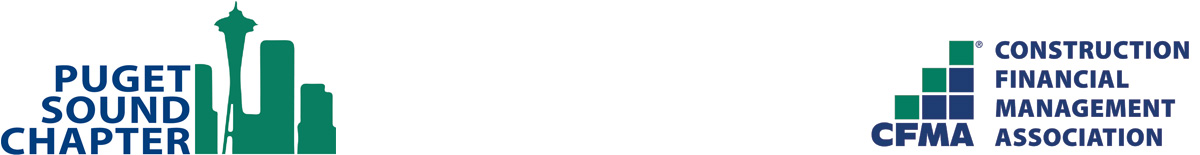 It is my pleasure to share with you what is happening in your Puget Sound Chapter of CFMA. On behalf of myself and Kevin Jacobs, we have considered it an honor to represent the Puget Sound CFMA Chapter as President and Treasurer for these past 3 years. It is said by John C. Maxwell that “A leader is one who knows the way, goes the way, and shows the way.”Both Kevin and I are pleased to mentor our replacements and wish them successful terms as the new Leaders of our Chapter.The following are the 2018/2019 Puget Sound CFMA Board Members:Officers:President	Grace Pizzey		Holaday-Parks			Vice President of FinanceVice President	Jim Weber		Lakeside Industries		ControllerTreasurer	Brian Joyce		Stoneway Concrete		Controller	Secretary	CJ Mitchell		Columbia Bank			VP, Relationship ManagerDirectors:Cheryl Nagel		Sequoyah Electric		Chief Financial OfficerKevin Jacobs		Moss Adams LLP		Senior ManagerRyan Anderson, CCIFP	Lakeside Industries		ControllerStuart O’Farrell		Gallagher			Area Vice President, SuretyRhett Ennis, CCIFP	Berntson Porter & Co		Senior ManagerTim Nierman		Parker Smith & Feek		Principal, Construction PracticeKyle Ducey		WG Clark Construction		ControllerBrian Guthrie		Ashbaugh Beal			AttorneyChristian Geismann	Schuchart Construction		Chief Financial OfficerTo stay focused as a CFMA chapter and board, we strive to remind ourselves of our Purpose. We are proud of what we accomplish and want to remind our membership of our Vision and Mission as we continue to impact our industry in positive ways.OUR VISIONRecognized Resource for Performance, Profitability & Professionalism in the Construction IndustryOUR MISSIONProvide Financial Professionals in the Construction Industry with Avenues for Education, Networking, Risk Management and Industry InvolvementOur Membership of the Puget Sound Chapter of CFMA is 31 years STRONG. We are among the largest chapters in the country, ranked #7 overall. The two largest Chapters in the U.S. are Valley of the Sun (Phoenix) and Chicago. Our Puget Sound Chapter has 136 current active members. Overall, CFMA National is now over 8,600 members! We value our membership’s commitment to our Puget Sound Chapter and ask everyone to spread the word about CFMA so that we may continue to grow and achieve our goals.This past year, we held our very successful annual Puget Sound CFMA Golf Fundraiser and raised $15,400! A special thank you goes to the following Sponsors:Propel Insurance, Title SponsorMajor SponsorsMoss Adams LLP		Parker Smith & FeekGallagher			Columbia BankKibble & Prentice		Approach TechnologyDexter + Chaney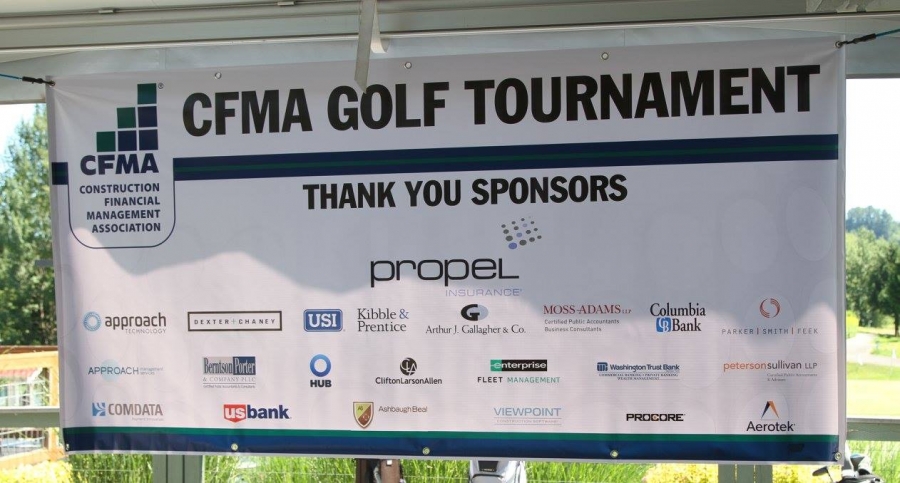 Our 2018 Golf Fundraiser will be held again at Willows Run Golf Course on June 21st. Registration is open, and Sponsors are still needed. Don’t forget to wear your College Colors and bring school spirit!              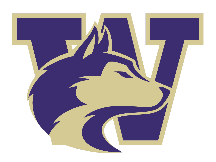 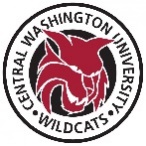 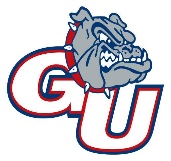 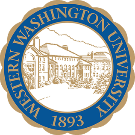 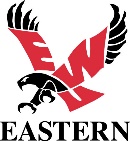 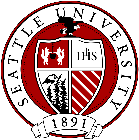 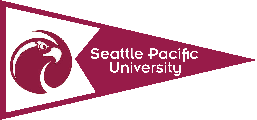 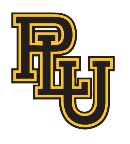 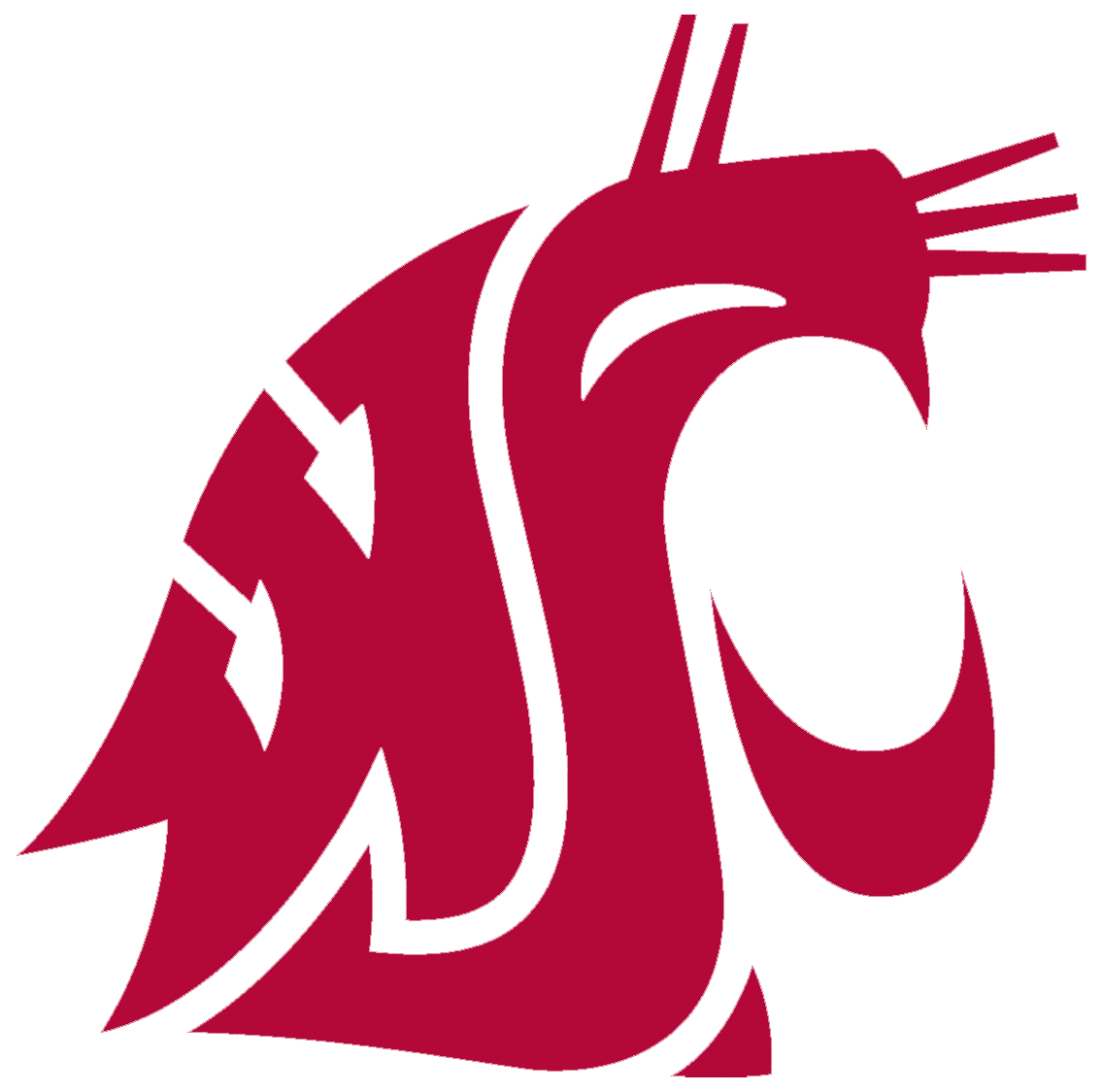 Click here to register and to sign up as a Sponsor We use our Fundraiser to award Scholarships, provide Internships and give out Charitable Donations within our community.  The Puget Sound Chapter is fortunate to award a total of $10,000 in CFMA Scholarships for the September 2018 school year. Our focus is students pursuing degrees in Accounting, Finance and Construction Management in our community. Over the past several years, students from UW, WSU, Seattle U, Eastern, Gonzaga and CWU have been scholarship winners. It is truly our pleasure to announce the following winners:Laura Goodnight 		UW – Accounting Major	$6,000Amanda Morales-Menchu 	WSU – Accounting Major	$4,000The process is enriching and many thanks to those in our membership who participated and served on the Scholarship Committee.In addition to Scholarships, we are kicking off our Internship program. The goal is to support Puget Sound CFMA Member Companies to offer internships to students who want to work in the Construction Industry. We are excited to offer this new program to our members and look forward to making an impact for businesses in need of this resource. Keep an eye out for future information regarding this new Internship program.This past year we also made Charitable Donations totaling $3,750 to the following organizations:$2,500		Now Matters Now, a leader in the national Zero Suicide movement  $1,250		HomeAid Puget Sound, Building Homes, Rebuilding LivesWe consider it an honor to donate on behalf of the membership to charities that reach out and help others within our community.Our Educational Meetings were fantastic this past year! All events are CPE accredited and an overview is listed as follows:Sept 2017	 SeaTac Airport ExpansionPresented by Port of Seattle Commissioner Stephanie Bowman Oct 2017	 Construction Industry Alliance for Suicide Prevention SummitModerated by Cal Beyer, Lakeside Industries, Director of Risk ManagementSponsored by Moss Adams LLP and Intl Union of Operating Engineers Local 302 Nov 2017	Spinach in Your Client’s Teeth and Other Etiquette DilemmasPresented by Arden Clise, President of Clise EtiquetteJan 2018	 Sound Transit – East Link Extension	Presented byMindy Levine-Archer, NBBJ Lead Architect of Master Plan for Spring DistrictJason Hampton, Sound Transit Community Outreach SpecialistFeb 2018	 GAAP and Tax Reform UpdatePresented byKevin Jacobs, Senior Manager of Moss Adams LLPPhil Knudson, Senior Tax Manager of Moss Adams LLPMar 2018	 Workforce Development and Immigration RoundtableModerated by John Hurd, Lakeside Industries. Talent Acquisition Specialist Panelists wereDiane Kocer, AGC Education FoundationChance Gower, Career & Technical Education Director                             for Highline Public SchoolsThomas Mosby, Executive Director of Career Pathways & Partnerships                             for Highline Public Schools Karen Dove, Executive Director for ANEWApril 2018	 Shiny Object Syndrome – Developing a Cohesive TechnologyPresented by Tim Goggin, CEO of SappingtonMay 8, 2018 	 CFO Panel DiscussionModerated by Stuart O’Farrell, Area VP, Surety, Gallagher		Sponsored by Berntson Porter & CompanyChief Financial Officer Panelists:Cheryl Nagel, Sequoyah Electric, CFMA Past President	Dax Woolston, Lakeside Industries, CFMA Past President	Rich Finlay, BNBuilders  June 21, 2018 	 Puget Sound CFMA Annual Golf Tournament FundraiserWe are looking forward to our May CFO Panel Discussion event and June Golf Fundraiser and hope everyone from our membership will register for both events. None of these highlighted events happen without participation from our various Committees. It takes hours of planning and we encourage anyone to participate. If you are interested in volunteering and want to give back through CFMA and our chapter, please email us at PugetSound@cfma.org.Finally, I personally want to congratulate my friend and construction industry peer Grace Pizzey, VP of Finance at Holaday-Parks, as our new Puget Sound CFMA Chapter President. With 25 years of financial and business management experience, I look forward to her Leadership and vision for our chapter.  Thank you all for being a member of the Puget Sound CFMA Chapter. Without you, we would not be impacting our Industry and Community. On behalf of myself and the entire Puget Sound CFMA Board of Directors, we look forward to another amazing year!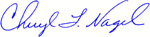 Cheryl NagelPuget Sound CFMA Past Chapter President